Comunicado de ImprensaCoimbra, 09 de setembro de 2019Piso 0 CoimbraShopping abre primeira Clínica Dr.Well’s no distrito de Coimbra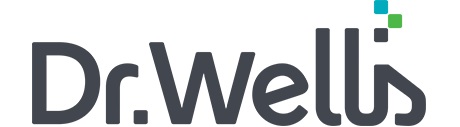 Vai abrir, no próximo dia 10 de setembro, no Piso 0 do CoimbraShopping, a 13º Clínica Dr.Well’s, especializada em Medicina Dentária, Estética e Capilar. Ainda em crescimento no território nacional, esta é a primeira clínica Dr.Well’s no distrito de Coimbra. A Dr.Well's é uma rede de clínicas médicas que conta já com 13 clínicas, localizadas na Grande Lisboa, Grande Porto, São João da Madeira e agora em Coimbra. Com um corpo clínico com mais de 100 médicos especializados, conta com 30 mil pacientes e 120 mil consultas realizadas desde a abertura da primeira clínica em 2017, a Dr. Well´s apresenta-se como uma rede de clínicas que pretende democratizar o acesso a serviços de saúde nas áreas de Medicina Dentária, Estética e Capilar desenvolvendo planos de tratamento personalizados e adaptados às diferentes necessidades dos pacientes, realizados com equipamentos de referência, e aos melhores preços.A nova clínica no CoimbraShopping dispõe de um corpo clínico liderado por médicos experientes e conceituados, dedicados ao desenvolvimento de planos de tratamento personalizados, com recurso a equipamentos e materiais de elevada qualidade, como são o caso dos implantes da marca líder mundial em implantologia – Straumann, ou dos alinhadores invisíveis também da marca líder mundial, desta vez na área dos alinhadores dentários transparentes, a Invisalign. Também na Medicina Estética, a Dr. Well’s apenas trabalha com as marcas de referência no mercado. A Dr.Well’s disponibiliza aos pacientes vários tratamentos médicos, que vão desde os procedimentos simples a mais complexos, incluindo tratamentos cirúrgicos e não cirúrgicos. A partir de dia 10 de setembro, instalado no Piso 0, o novo espaço do CoimbraShopping oferece cuidados médicos com vantajosas soluções de pagamento, desde acordos com múltiplas seguradoras, para além de soluções de financiamento. Para comemorar esta nova loja no CoimbraShopping, a Dr. Well’s oferece durante o mês de abertura 10% de desconto em tratamentos não cirúrgicos, sendo que pode marcar a sua consulta de avaliação através do site, Facebook ou Instagram da marca.Lista de tratamento disponíveis:Sobre o CoimbraShoppingLocalizado numa zona privilegiada da cidade, o CoimbraShopping tem acompanhado, desde a sua abertura em 1993, o enorme crescimento urbanístico que se tem desenvolvido na área circundante. A sua centralidade, servida por uma facilitadora rede de transportes, e a sua diversidade de oferta de serviços e lazer, faz com que seja um espaço comercial de referência na cidade de Coimbra. Provido de um parque de estacionamento gratuito com capacidade para 1143 viaturas, o CoimbraShopping dispõe de 2 pisos, numa Área Bruta Locável (ABL) de 27.048 m2, com 58 lojas que têm vindo a ser renovadas para irem ao encontro, cada vez mais, da preferência dos seus clientes que procuram uma oferta diversificada e um atendimento personalizado. Exemplo desta renovação contínua são o hipermercado Continente, a conveniência da Farmácia e de um Ginásio de grande dimensão e ainda a acolhedora zona de Restaurantes com luz natural. No final de 2018, o Centro passou a contar com um serviço completo de lavagem automóvel no parque de estacionamento.A par da experiência de compras e de lazer que oferece aos seus clientes, o CoimbraShopping assume a responsabilidade de dar um contributo positivo para um mundo mais sustentável, trabalhando ativamente para um desempenho excecional nas áreas ambiental e social. Todas as iniciativas e novidades sobre o Centro podem ser consultadas no site www.coimbrashopping.pt e na Mobile App.Para mais informações por favor contactar:Lift ConsultingMaria Fernandes // Catarina Marques
M: +351 911 790 060 // M: +351 934 827 487maria.fernandes@lift.com.pt // catarina.marques@lift.com.pt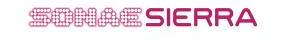 Medicina DentáriaIMPLANTOLOGIAImplantes dentários.Implantes carga imediata (dentes no mesmo dia).Cirurgia GuiadaORTODONTIAAparelhos dentários.Alinhadores invisíveis.REABILITAÇÃO ORALRestaurações.Desvitalizações.Tratamentos de gengivas e maxilares.Facetas.Próteses.Extrações.Coroas e pontes.BRANQUEAMENTOSHIGIENE ORALDestartarização.ODONTOPEDIATRIAConsultas dos 2 aos 12 anos.Selantes.Medicina EstéticaROSTOToxina Botulínica | efeito “botox e baby botox”.Preenchimento de rugas e sulcos.Preenchimento de lábios.Lifting facial com fios de sustentação.Skin Booster com vitaminas.Laser e luz pulsada otimizada.Peelings químicos.Tratamento de olheiras e papos.CORPOAlýdia | tratamento celulite.Lipofiling.Mesoterapia.Carboxiterapia.Tratamento de esterias.Rejuvenescimento de mãos, pescoço e decote.Tratamento de varizes e derrames.Depilação permanente.CIRURGIA PLÁSTICARinoplastia.Lifting facial e pescoço.Mamoplastia de aumento ou redução.Lipoaspiração.